headquarters • siege      new york, ny 10017TEL.: 1 (212) 963.1234 • FAX: 1 (212) 963.4879The Office for Disarmament Affairs wishes to draw the attention of Member States to resolution 74/50 entitled “Nuclear disarmament verification” by which the General Assembly:“Requests the Secretary-General to establish a group of governmental experts of up to 25 participants, chosen on the basis of equitable geographical representation and equitable representation of women and men, which will meet in Geneva for four sessions of one week each in 2021 and 2022, to further consider nuclear disarmament verification issues including, inter alia, the concept of a Group of  Scientific and Technical Experts, building on the report of the Group of Governmental Experts on Nuclear Disarmament Verification and the views of Member States [on it].The Office for Disarmament Affairs would be pleased to receive from interested Member States by 15 May, by note verbale or by other means, information regarding a possible qualified expert (including name, title and affiliation) they would propose if invited to nominate an expert to participate in the above-mentioned group of governmental experts.The receipt of an expression of interest containing such information will be duly taken into account in considering the composition of the Group. The Group will be established on the basis of equitable geographic distribution and with a view to achieving the full and equal participation of women in all such bodies, in accordance with the resolutions of the General Assembly and the Secretary-General’s Agenda for Disarmament.Please note, the provision of expressions of interest and early information regarding a possible expert does not guarantee an invitation to nominate an expert to participate in the group. Upon a decision by the Secretary-General on the final composition of the Group, Member States that are invited to nominate experts will be notified by letter. 31 March 2020                                                          [Last update: 29 April 2020] United Nations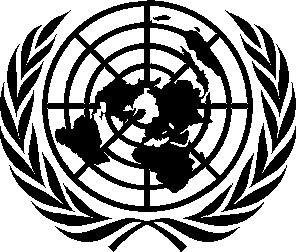 Nations Uniesreference:SUBJECT:Expressions of interest to nominate experts for the group of government experts on nuclear disarmament verification Expressions of interest to nominate experts for the group of government experts on nuclear disarmament verification 